Appendix A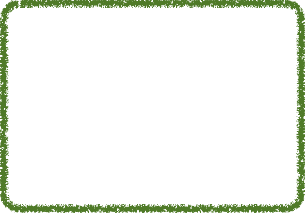 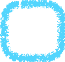 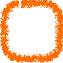 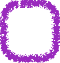 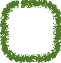 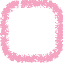 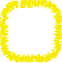 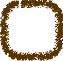 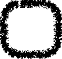 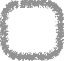 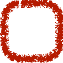 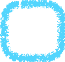 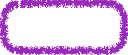 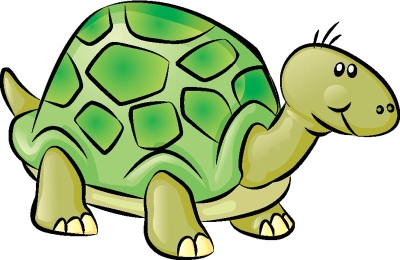 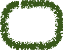 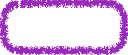 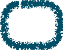 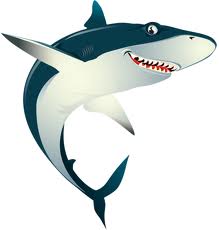 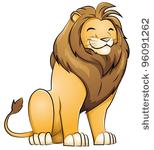 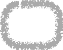 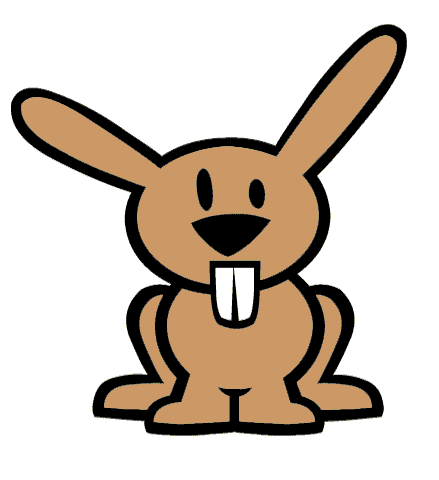 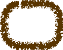 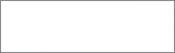 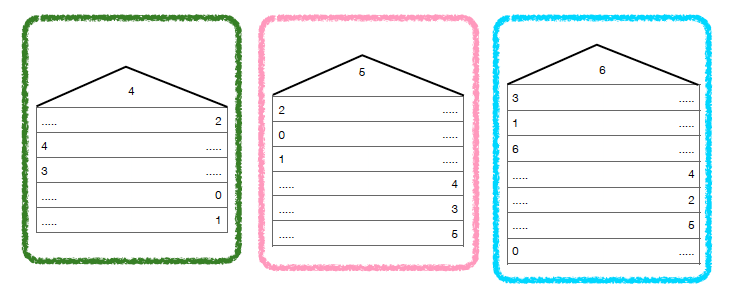 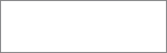 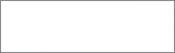 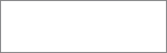 